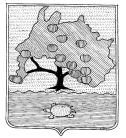 КОМИТЕТ ПО УПРАВЛЕНИЮ МУНИЦИПАЛЬНЫМ ИМУЩЕСТВОМ МУНИЦИПАЛЬНОГО ОБРАЗОВАНИЯ «ПРИВОЛЖСКИЙ РАЙОН» АСТРАХАНСКОЙ ОБЛАСТИРАСПОРЯЖЕНИЕот «22» 02 2022 г. №   327р.с. Началово Об установлении публичного сервитутав отношении земельного участка,расположенного по адресу:Астраханская область, Приволжский район	  На основании ходатайства публичного акционерного общества «Россети Юг», в соответствии со ст. 39.43 Земельного кодекса Российской Федерации, Постановлением Правительства Астраханской области № 232 от 26.05.2020 «О внесении изменений в постановление Правительства Астраханской области от 26.11.2010 № 474-П», ст.ст. 63,64 Устава муниципального образования «Приволжский район» Астраханской области, подпунктом 3.1.5 пункта 3 Положения о комитете по управлению муниципальным имуществом муниципального образования «Приволжский район» Астраханской области:	1. Установить публичный сервитут на части земельных участков, расположенных по адресу: Астраханская область, Приволжский район с кадастровыми номерами:             1. 30:09:000000:369 (контур №4), Приволжский район, муниципальное образование «Фунтовский сельсовет»;  2. 30:09:000000:29 (30:09:000000:151), (30:09:000000:150), р-н Приволжский;             3. 30:09:110601:63, р-н Приволжский, с. Фунтово-1, ул. Садовая, 25;             4. 30:09:110603:320, р-н Приволжский, с Фунтово-1, ул Мира, 45;  5. 30:09:110603:312, р-н Приволжский, с. Фунтово-1, ул. Мира, 37 "г";             6. 30:09:110602:66, р-н Приволжский, с Фунтово-1, ул Мира, 43;             7. 30:09:110602:58, р-н Приволжский, с Фунтово-I, ул Мира, 31;             8. 30:09:110601:98, р-н Приволжский, с. Фунтово-1, ул. Садовая, 22;             9. 30:09:110601:86, Приволжский муниципальный район, Сельское поселение Фунтовский сельсовет, с Фунтово-1, улица Мира, з/у 47;             10. 30:09:110601:815, Приволжский муниципальный район, Сельское поселение Фунтовский сельсовет, село Фунтово-1, улица Набережная, з/у 46А;             11. 30:09:110601:807, р-н Приволжский, с. Фунтово-1, ул. Садовая, 22;             12. 30:09:110601:805, Приволжский муниципальный район, Сельское поселение Фунтовский сельсовет, село Фунтово-1, ул. Мира, з/у 39А;             13. 30:09:110601:804, Приволжский муниципальный район, Сельское поселение Фунтовский сельсовет, село Фунтово-1, улица Мира, з/у 39;             14. 30:09:110601:801, Приволжский район, с Фунтово-1, ул Мира, 29 "Б";             15. 30:09:110601:79, р-н Приволжский, с. Фунтово-1, ул. Г.Тукая, 7;             16. 30:09:110601:69, р-н Приволжский, с. Фунтово-1, ул. Мира, 38;             17. 30:09:110601:640, р-н Приволжский, с. Фунтово-1, ул. Набережная, 36 "а";            18. 30:09:110601:632, р-н Приволжский, с Фунтово-1, ул Набережная, 48;            19. 30:09:110601:623, Приволжский район, с. Фунтово-1, ул. Чехова, 9 "а";            20. 30:09:110601:44, р-н Приволжский, с. Фунтово-I, ул. Мира, 25 "А";            21. 30:09:110601:34, р-н Приволжский, с. Фунтово-I, ул. Мира, 13;            22. 30:09:110601:19, р-н Приволжский, с Фунтово-I, ул Садовая, 20 "а";            23. 30:09:110601:18, р-н Приволжский, с Фунтово-I, ул Садовая, 20;            24. 30:09:110601:15, р-н Приволжский, с. Фунтово-I, ул. Садовая, 36; 25. 30:09:110601:1, р-н Приволжский, с. Фунтово-I, ул. Мира, 33а, также в отношении земельных участков сведения о прохождении границ которых не содержаться в едином государственном реестре недвижимости, но фактически расположены в границах устанавливаемого публичного сервитута, объекта электросетевого хозяйства 5. ВЛ-0,4 кВ от КТП 387 ф.9 ПС Фунтово.2. Публичный сервитут устанавливается по ходатайству публичного акционерного общества «Россети Юг» (ОГРН 1076164009096, ИНН 6164266561, юридический адрес: 344002, Российская Федерация, Ростовская область, г. Ростов-на-Дону, ул. Большая Садовая, д. 49) в целях размещения объектов электросетевого хозяйства, их неотъемлемых технологических частей на территории Приволжского района Астраханской области. 3. Утвердить границы публичного сервитута, согласно приложению.4. Срок публичного сервитута – 49 (сорок девять) лет.5. Использование земельных участков и (или) расположенных на них объектов недвижимости будет затруднено только при предотвращении или устранении аварийных ситуаций.6. Капитальный ремонт объектов электросетевого хозяйства производится с предварительным уведомлением собственников (землепользователей, землевладельцев, арендаторов) земельных участков 1 раз в 12 лет (продолжительность не превышает три месяца для земельных участков, предназначенных для жилищного строительства, ведения личного подсобного хозяйства, садоводства, огородничества; не превышает один год-в отношении иных земельных участков)7. Обладатель публичного сервитута обязан привести земельный участок в состояние, пригодное для использования в соответствии с видом разрешенного использования, в сроки, предусмотренные пунктом 8 статьи 39.50 Земельного Кодекса Российской Федерации.8. В течении пяти рабочих дней со дня принятия распоряжения:8.1. Разместить распоряжение об установлении публичного сервитута на официальном сайте комитета по управлению муниципальным имуществом муниципального образования «Приволжский район» Астраханской области в информационно-телекоммуникационной сети «Интернет»;8.2. Обеспечить опубликование указанного решения (за исключением приложений к нему) в порядке, установленном для официального опубликования (обнародования) муниципальных правовых актов уставом поселения, городского округа (муниципального района в случае, если земельные участки и (или) земли, в отношении которых установлен публичный сервитут, расположены на межселенной территории) по месту нахождения земельных участков, в отношении которых принято указанное решение.8.3. Направить копию распоряжения правообладателям земельных участков, в отношении которых принято решение об установлении публичного сервитута.8.4. Направить копию распоряжения об установлении публичного сервитута в орган регистрации прав.8.5. Направить обладателю публичного сервитута копию решения об установлении публичного сервитута, сведения о лицах, являющихся правообладателями земельных участков, сведения о лицах, подавших заявления об их учете.Врио председателя комитета                                                                                                                                                     А.И. Алимуллаева